Министерство науки и высшего образования Российской ФедерацииФедеральное государственное бюджетное образовательное учреждение высшего образования «Комсомольский-на-Амуре государственный университет»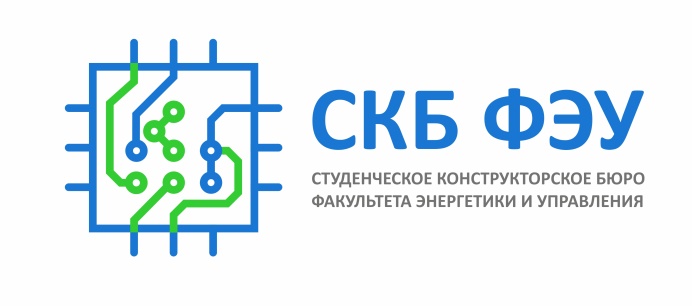 ЗАДАНИЕна разработкуНазвание проекта: Разработка цифрового милливольтметра.Заказчик: Федеральное государственное бюджетное образовательное учреждение высшего образования «Комсомольский-на-Амуре государственный университет».Назначение: Цифровой милливольтметр предназначен для измерения и отображения на дискретных светодиодных индикаторах малых значений напряжения от 0 до 1 вольта.Область использования: В радиоэлектронной аппаратуре как средство контроля напряжения на заданном участке электрической цепи.Функциональное описание устройства: В устройстве применены светодиодные индикаторы, выполненные в виде семисегментной матрицы. С их помощью отображается текущее значение напряжения. Измерительная часть содержит усилитель, аналого-цифровой преобразователь и дешифратор для управления семисегментными индикаторами.Техническое описание устройства: В качестве индикаторов используются семисегментные дискретные индикаторы. Отображаемая на индикаторах информация поступает с дешифратора, который преобразует двоичный код с АЦП в код индикатора. Контролируемое напряжение поступает через схему согласования на вход АЦП, который преобразует значение напряжения в двоичный код.Требования: Устройство должно соответствовать техническому заданию, быть безопасным, надежным.План работ: Перечень графического материала: 1. Принципиальная схема;2. Чертежи изделия (или трехмерные модели изделия);3. Внешний вид изделия;4. Блок-схема алгоритмов (при наличии управляющих программ).Руководитель проекта	_____________________	С.Г. Марущенко	(подпись, дата)Наименование работСрокИзучение теоретического материала, лежащего в принципе работы милливольтметра02.2024Разработка структурной и функциональной схемы устройства03.2024Разработка принципиальной электрической схемы устройства04.2024Составление спецификации (перечня элементов) на принципиальную схему.04.2024Макетирование схемы и проверка работоспособности05.2022Составление конструкторской документации05.2022